Szkoła Podstawowa Sacré Coeur, ul. Pszenna 3, 33-101 Tarnów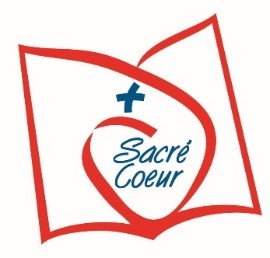 KWESTIONARIUSZ UCZNIA SZKOŁY PODSTAWOWEJ SACRÉ COEUR W TARNOWIE na rok szkolny 2021/2022                           data wpływu		                    podpis przyjmującego 	DANE OSOBOWE DZIECKADANE OSOBOWE DZIECKANazwisko i imiona dziecka:Data i miejsce urodzenia:PESEL: Obywatelstwo: Adres zamieszkaniaAdres zamieszkaniaKod pocztowy, miejscowość:Ulica, nr domu i lokaluAdres zameldowaniaAdres zameldowaniaKod pocztowy, miejscowość:Ulica, nr domu i lokalu:Nazwa parafii:DANE OSOBOWE RODZICÓW/OPIEKUNÓW PRAWNYCH DANE OSOBOWE RODZICÓW/OPIEKUNÓW PRAWNYCH DANE OSOBOWE RODZICÓW/OPIEKUNÓW PRAWNYCH Matka/ opiekunka prawnaOjciec/ opiekun prawnyNazwisko:Imiona:Adres zamieszkaniaAdres zamieszkaniaAdres zamieszkaniaKod pocztowy, miejscowość:Ulica, nr domu i lokaluInformacja o zatrudnieniu Informacja o zatrudnieniu Informacja o zatrudnieniu Miejsce pracy:Numery telefonów kontaktowychNumery telefonów kontaktowychNumery telefonów kontaktowychTelefon komórkowy:Telefon stacjonarny:Adres e-mail: (obowiązkowo, czytelnie)Numer i adres szkoły rejonowej: ZGODA RODZICÓW/ PRAWNYCH OPIEKUNÓWUdzielam zgody na wyjścia i wycieczki szkolne mojego dziecka ….……………………………………………….w roku szkolnym 2021/2022 organizowane przez Szkołę Podstawową Sacré Coeur w Tarnowie. Jednocześnie informuję, iż nie widzę przeciwskazań zdrowotnych do uczestnictwa dziecka w wycieczkach i spacerach.W razie zagrożenia życia i zdrowia mojego dziecka zgadzam się na przeprowadzenie niezbędnych zabiegów 
i hospitalizację dziecka w celu ratowania jego zdrowia lub życia. ……………………………………………………data i podpis rodziców lub prawnych opiekunówPodstawa prawna: Rozporządzenie MEN z dn. 25 maja 2018 r. w sprawie warunków i sposobu organizowania przez publiczne przedszkola, szkoły i placówki krajoznawstwa i turystyki oraz Rozporządzenia MEN z dn. 31 października 2018 r. zmieniającym rozporządzenie w sprawie bezpieczeństwa i higieny w publicznych i niepublicznych szkołach i placówkach. OŚWIADCZENIA DOTYCZĄCE TREŚCI ZGŁOSZENIA 
I OCHRONY DANYCH OSOBOWYCHZOBOWIĄZUJEMY SIĘ DO: przestrzegania postanowień statutu szkoły;podawania do wiadomości szkoły jakichkolwiek zmian w podanych wyżej informacjach;regularnego  i terminowego wpłacania czesnego. Opłata ta jest rozłożona na 10 miesięcy w roku. Za dzień zapłaty uznaje się dzień uznania rachunku bankowego szkoły lub wpływ gotówki do rąk uprawnionej osoby. W przypadku opóźnienia 
w zapłacie przysługują odsetki ustawowe. Zapłata będzie regulowana od miesiąca września, płatna do 10 dnia miesiąca. punktualnego przyprowadzania i odbierania dziecka ze szkoły osobiście lub przez osobę dorosłą, zgłoszoną 
w upoważnieniu;przyprowadzania do szkoły tylko zdrowego dziecka;uczestniczenia w spotkaniach informacyjnych, formacyjnych i szkoleniowych dla rodziców.Informujemy, że przypadku rezygnacji z miejsca w przedszkolu obowiązuje miesięczny okres wypowiedzenia.OŚWIADCZENIE ZGODY NA PRZETWARZANIE DANYCH OSOBOWYCHWyrażam zgodę na zbieranie, przetwarzanie i wykorzystywanie:danych osobowych mojego dziecka, moich, jako rodzica (opiekuna prawnego) oraz osób upoważnionych do odbioru mojego dziecka w zakresie: działalności dydaktyczno – wychowawczo – opiekuńczej (w ramach kategorii danych podanych w Informacji dotyczących przetwarzania danych osobowych uczniów- załącznik 1), gromadzenia danych w Systemie Informacji Oświatowejwizerunku mojego dziecka w gazetkach i tablicach szkolnych, na stronie internetowej naszej szkoły (adres strony: www.zspsc.pl), oraz na portalu społecznościowym Facebook  w zakresie: kreowania pozytywnego wizerunku szkoły i jej promocji przez Szkołę Podstawową Sacré Coeur w Tarnowie.wizerunku mojego dziecka zarejestrowanego poprzez instalację monitoringu wizyjnego przed budynkiem Szkoły Podstawowej Sacré Coeur w Tarnowie  w zakresie: zapewnienia bezpieczeństwa oraz dla ochrony mienia i zachowania 
w tajemnicy informacji, których ujawnienia mogłoby narazić jednostkę na szkodę. Informujemy, że rodzicom (opiekunom prawnym) uczennicy/ucznia przysługuje prawo wglądu do danych uczennicy/ucznia, uaktualniania ich czy sprostowania, jeżeli dane te są niekompletne, nieaktualne lub nieprawdziwe. Jednocześnie informuję, że administrator danych osobowych – dyrektor szkoły – dołoży wszelkich starań, aby dane były zbierane, przetwarzane i chronione zgodnie z prawem.Dane osobowe uczniów będą przechowywane przez Szkołę Podstawową Sacré Coeur w Tarnowie przez okres niezbędny do realizacji wynikających z Ustawy z dnia 14 lipca 1983 r. o narodowym zasobie archiwalnym i archiwach (Dz.U. 2018 poz. 217 ze zm.) celów archiwizacji. Dane przetwarzane na podstawie zgody będą przechowywane do momentu wycofania zgodypodstawa prawna:Ustawa z dnia 14 grudnia 2016 r. - Prawo oświatowe - Dz.U. 2017 poz.59 ze zm. Ustawa z dnia 7 września1991 r. o systemie oświaty - Dz.U. 2017 poz. 2198 ze zm.Ustawa z dn.15 kwietnia 2011r. o systemie informacji oświatowej (Dz. U.2011 nr 139 poz.814 ze zm.)Rozporządzenie Parlamentu Europejskiego i Rady (UE) 2016/679 z 27 kwietnia 2016 r. sprawie ochrony osób fizycznych w związku z przetwarzaniem danych osobowych
 i w sprawie swobodnego przepływu takich danych oraz uchylenia dyrektywy 95/46/WE (Dz.U. UE.L. z 2016 r. Nr 119, poz. 1)Ustawa z 10 maja 2018 r. o ochronie danych osobowych (Dz.U. z 2018 r. poz. 1000)Rozporządzenie MEN z dnia 25 sierpnia 2017 r. w sprawie prowadzenia przez publiczne przedszkola, szkoły i placówki dokumentacji przebiegu nauczania, działalności wychowawczej i opiekuńczej oraz rodzajów tej dokumentacji (Dz. U. z 2017r. poz. 1646)Data i podpis maki/ opiekunki prawnej:Data i podpis ojca/ opiekuna prawnego:PRZYJĘCIE KWESTIONARIUSZA UCZNIA